Конспект занятия по лепке в детском саду «Осенние листья».Вторая младшая группаОборудование: нарисованные на белом картоне силуэты листьев, пластилин, доски для лепки, салфетки для рук.Предварительная работа: наблюдение на прогулках, чтение стихов на осеннюю тему, загадывание загадок, дидактическая игра «С какого дерева листок?».Предложить ребенку вспомнить, какие приметы осени мы знаем: становится холоднее, небо пасмурное, часто идёт дождик, птицы улетают в тёплые края, листья на деревьях становятся жёлтыми, красными. Как называется, когда листья падают с деревьев ( листопад).Рассмотреть нарядный осенний листок- Какого цвета твой листок?  – жёлтый, красный, зелёный, оранжевый. Все листья разные.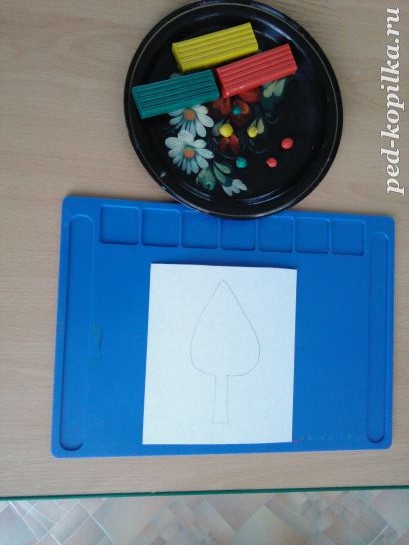 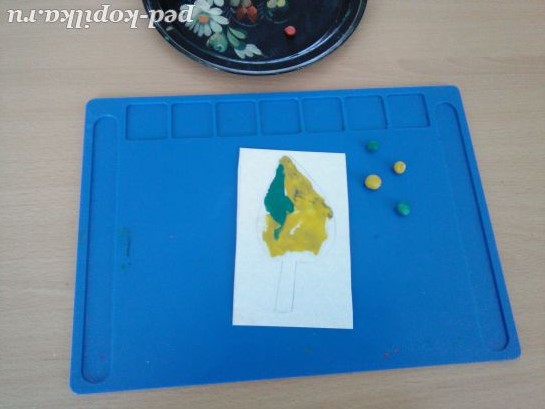 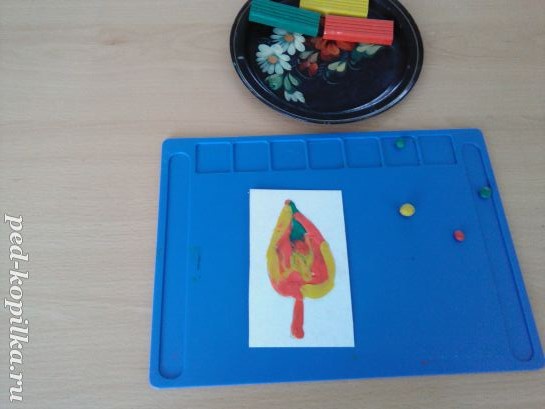 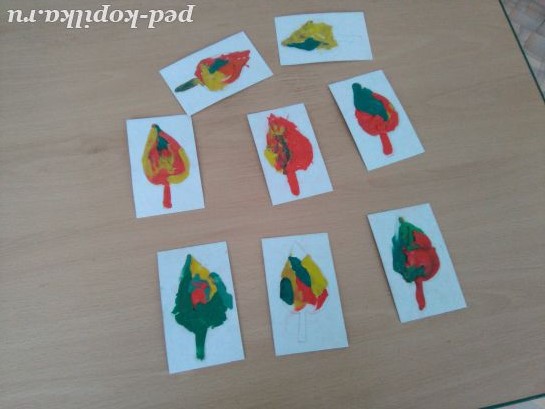 